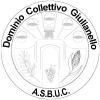 Dominio Collettivo dell’Amministrazione Separata Beni di Uso Civico di GiulianelloPersona giuridica Privata ex art. 1 della L.168/2017      Regolamento per l’affitto dell’area della tenuta A.S.B.U.C. per eventi privatiPer area della tenuta A.S.B.U.C. è da intendersi l’area della corte con vista lago antistante l’immobile;La domanda di affitto va correlata da breve descrizione dell’evento e delle modalità in cui il richiedente intende realizzarlo;È possibile, previo accordo, usufruire di altri spazi, abbinare l’evento ad altre attività svolte in azienda ed utilizzare beni di proprietà dell’azienda;La partecipazione è consentita ad un massimo di 60 persone ad evento;L’accesso è consentito ad un massimo di 15 veicoli che andranno parcheggiati negli spazi dedicati;  L’eventuale scarico di materiali deve essere precedentemente comunicato e concordato; La musica dovrà essere preferibilmente in versione acustica. L’amplificazione è consentita solo con bassi toni di sottofondo;Il contributo dovuto all’ente per le manifestazioni svolte nel periodo dal 1° Gennaio al 31 Dicembre 2024 è di €.450,00+IVA per gli utenti e €.550,00+IVA per i non utenti. È prevista una cauzione di €200,00 che verrà restituita al termine dell’evento, previa verifica dello stato dei luoghi;Il contributo sopra riportato è da intendersi per eventi della durata di un giorno. Il costo per eventuali eventi di durata maggiore verrà indicato dal Consiglio di Gestione in base alla tipologia dell’evento stesso;Il pagamento deve essere anticipato. In caso di annullamento dell’evento per pioggia o per gravi motivi si potrà concordare una nuova data in base alle disponibilità dell’ente. In caso ciò non sia possibile verrà trattenuto il 50% dell’importo anticipato;Quanto non previsto dal presente regolamento va concordato con il Consiglio di Gestione dell’ASBUC.Giulianello, 29 Dicembre 2023                                                                                     Dominio Collettivo A.S.B.U.C. di Giulianello 